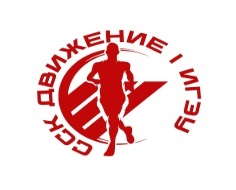 Студенческий спортивный клуб ИГЭУ "Движение"Студенческий спортивный клуб ИГЭУ "Движение"Студенческий спортивный клуб ИГЭУ "Движение"Студенческий спортивный клуб ИГЭУ "Движение"Студенческий спортивный клуб ИГЭУ "Движение"Студенческий спортивный клуб ИГЭУ "Движение"Студенческий спортивный клуб ИГЭУ "Движение"Студенческий спортивный клуб ИГЭУ "Движение"ПРОТОКОЛ ( по факультетам)ПРОТОКОЛ ( по факультетам)ПРОТОКОЛ ( по факультетам)ПРОТОКОЛ ( по факультетам)ПРОТОКОЛ ( по факультетам)ПРОТОКОЛ ( по факультетам)ПРОТОКОЛ ( по факультетам)ПРОТОКОЛ ( по факультетам)ПРОТОКОЛ ( по факультетам)соревнований по спринтерскому двоеборью  #Начинай Движение" в рамках проекта #PODЗарядкасоревнований по спринтерскому двоеборью  #Начинай Движение" в рамках проекта #PODЗарядкасоревнований по спринтерскому двоеборью  #Начинай Движение" в рамках проекта #PODЗарядкасоревнований по спринтерскому двоеборью  #Начинай Движение" в рамках проекта #PODЗарядкасоревнований по спринтерскому двоеборью  #Начинай Движение" в рамках проекта #PODЗарядкасоревнований по спринтерскому двоеборью  #Начинай Движение" в рамках проекта #PODЗарядкасоревнований по спринтерскому двоеборью  #Начинай Движение" в рамках проекта #PODЗарядкасоревнований по спринтерскому двоеборью  #Начинай Движение" в рамках проекта #PODЗарядкасоревнований по спринтерскому двоеборью  #Начинай Движение" в рамках проекта #PODЗарядка7 - 30 сентября 2022 года7 - 30 сентября 2022 года7 - 30 сентября 2022 года7 - 30 сентября 2022 года7 - 30 сентября 2022 года7 - 30 сентября 2022 года7 - 30 сентября 2022 года7 - 30 сентября 2022 годаФИО спортсменагруппабег 50 мбег 50 мБег 200 мБег 200 мсумма
 очковФИО спортсменагруппасекочкисекочкисумма
 очковТЭФТЭФТЭФТЭФТЭФТЭФТЭФТЭФ1Политов Денис ВладимировичТЭФ46,380525,05601365,02Артемьев Дмитрий АлександровичТЭФ36,950627,1358864,03Колесников Тимофей РомановичТЭФ16,950627,8301807,04Середенко Сергей АндреевичТЭФ5ТБ6,950628,5248754,05Бабаев Туран ИльгаровичТЭФ47,046329,4189652,06Глазков Родион РудиковичТЭФ17,046329,5182645,07Крылов Евгений СергеевичТЭФ17,238328,7234617,08Марушин Георгий ЕвгеньевичТЭФ27,334528,2270615,09Ефимов Никита АлексеевичТЭФ5ТБ7,238329,2201584,010Пислегин Андрей АлексеевичТЭФ17,334528,7234579,011Сергеев Алексей АлександровичТЭФ27,142230,1148570,012Шувалов Артëм АлексеевичТЭФ5В7,334529,3195540,013Климов Даниил МихайловичТЭФ37,334529,5182527,014Филатов Андрей СергеевичТЭФ47,431029,5182492,015Степанов Денис АндреевичТЭФ5ЭМ7,238331,198481,016Перов Никита МихайловичТЭФ47,334530,8112457,017Грибов Георгий АлександровичТЭФ47,238332,158441,018Пегашов Владимир СергеевичТЭФ17,431030,5127437,019Азизов Шодмон ФарходчоновичТЭФ6И7,431030,5127437,020Хярм Максим ЭдуардовичТЭФ27,334531,581426,021Потехин Александр АлексеевичТЭФ37,527630,2142418,022Шалагин Денис СергеевичТЭФ37,431031,581391,023Нефедов Владислав НиколаевичТЭФ5ЭМ7,624530,2142387,024Махнов Владимир ИвановичТЭФ17,624530,3137382,025Колбашов Иван ВладимировичТЭФ47,527631,773349,026Раджабов Довуд СултонмуродовичТЭФ5ТБ7,527632,352328,027Захаров Максим ЮрьевичТЭФ17,624531,581326,028Воронин Антон ПавловичТЭФ17,527632,448324,029Хохлов Артём ЕвгеньевичТЭФ37,916130,1148309,030Шапошников Артём АлександровичТЭФ27,527633,226302,031Булычев Игорь СергеевичТЭФ17,721531,869284,032Маренков Егор СергеевичТЭФ47,624532,837282,033Турабеков Атабек Аскар углиТЭФ6И7,916130,7117278,034Розин Вадим ЕвгеньевичТЭФ27,624533,716261,035Красногоров Данила ПавловичТЭФ47,721533,422237,036Медведев Евгений МаксимовичТЭФ47,721534,110225,037Ерохин Кирилл МихайловичТЭФ5В7,721535,60215,038Ерохин Павел АлексеевичТЭФ47,818734,29196,039Махматмуродов Гафур Абдулазиз угли ТЭФ6И7,818734,47194,040Истратов Алексей ВладимировичТЭФ38,013732,255192,041Фуркатджони ДжабборТЭФ6И8,013732,255192,042Новоселов Владислав АндреевичТЭФ5ЭМ7,916134,38169,043Бобров Даниил ЭдуардовичТЭФ27,916134,74165,044Дубровский Денис ВитальевичТЭФ47,916137,00161,045Суворов Даниил ВладимировичТЭФ5ЭМ8,013733,913150,046Смирнов Евгений АлексеевичТЭФ5ЭМ8,29532,352147,047Ерофеев Григорий СергеевичТЭФ18,111533,129144,048Шестаков Александр ПавловичТЭФ5ЭМ8,013734,83140,049Гусев Матвей МихайловичТЭФ28,29532,739134,050Абдулхаков Шукрулло ХакназаровичТЭФ6И8,29533,129124,051Разорёнов Даниил ГригорьевичТЭФ18,111534,74119,052Петухов Дмитрий СергеевичТЭФ18,111535,40115,053Дзюрдзе Владимир АлександровичТЭФ28,37733,324101,054Соловьев ТЭФ38,29534,55100,055Самойлов Павел МихайловичТЭФ48,29535,7095,056Громцов Сергей АлексеевичТЭФ38,37733,71693,057Чисталев Егор ВасильевичТЭФ48,37734,01188,058Игнатов Дмитрий СергеевичТЭФ5ЭМ8,37735,3077,059Коробков Александр ДенисовичТЭФ28,37738,7077,060Соколов Павел АндреевичТЭФ38,46135,4061,061Пеннер Микаэль АнатольевичТЭФ48,46135,9061,062Халимов Салиджон КаримджоновичТЭФ6И8,46138,7061,063Мокеев Никита АндреевичТЭФ18,63438,3034,064Медведский Владислав ВладимировичТЭФ28,63437,0034,065Чижов Даниил СергеевичТЭФ28,72434,2933,066Сараев Эхсон МаруфджоновичТЭФ6И9,4033,12929,067Колоколенкин Максим ЕвгеньевичТЭФ28,72434,8327,068Каримов Мухаммадсаидбек ШухратбековичТЭФ6И8,72434,8327,069Буризода Дилшот УмеджонТЭФ6И9,1133,71617,070Нозимов Фаридун АлихоновичТЭФ6И9,0434,3812,071Каргаев Валерий СергеевичТЭФ5В8,9835,808,072Семяшкин Роман ДмитриевичТЭФ39,3034,555,073Надежин Дмитрий АлександровичТЭФ39,0436,404,074Гоибов Фируз БаходуровичТЭФ6И9,8040,700,0Студенческий спортивный клуб ИГЭУ "Движение"Студенческий спортивный клуб ИГЭУ "Движение"Студенческий спортивный клуб ИГЭУ "Движение"Студенческий спортивный клуб ИГЭУ "Движение"Студенческий спортивный клуб ИГЭУ "Движение"Студенческий спортивный клуб ИГЭУ "Движение"Студенческий спортивный клуб ИГЭУ "Движение"Студенческий спортивный клуб ИГЭУ "Движение"Студенческий спортивный клуб ИГЭУ "Движение"Студенческий спортивный клуб ИГЭУ "Движение"Студенческий спортивный клуб ИГЭУ "Движение"Студенческий спортивный клуб ИГЭУ "Движение"Студенческий спортивный клуб ИГЭУ "Движение"ПРОТОКОЛ ( по факультетам)ПРОТОКОЛ ( по факультетам)ПРОТОКОЛ ( по факультетам)ПРОТОКОЛ ( по факультетам)ПРОТОКОЛ ( по факультетам)ПРОТОКОЛ ( по факультетам)ПРОТОКОЛ ( по факультетам)ПРОТОКОЛ ( по факультетам)ПРОТОКОЛ ( по факультетам)ПРОТОКОЛ ( по факультетам)ПРОТОКОЛ ( по факультетам)ПРОТОКОЛ ( по факультетам)ПРОТОКОЛ ( по факультетам)ПРОТОКОЛ ( по факультетам)соревнований по спринтерскому двоеборью  #Начинай Движение" в рамках проекта #PODЗарядкасоревнований по спринтерскому двоеборью  #Начинай Движение" в рамках проекта #PODЗарядкасоревнований по спринтерскому двоеборью  #Начинай Движение" в рамках проекта #PODЗарядкасоревнований по спринтерскому двоеборью  #Начинай Движение" в рамках проекта #PODЗарядкасоревнований по спринтерскому двоеборью  #Начинай Движение" в рамках проекта #PODЗарядкасоревнований по спринтерскому двоеборью  #Начинай Движение" в рамках проекта #PODЗарядкасоревнований по спринтерскому двоеборью  #Начинай Движение" в рамках проекта #PODЗарядкасоревнований по спринтерскому двоеборью  #Начинай Движение" в рамках проекта #PODЗарядкасоревнований по спринтерскому двоеборью  #Начинай Движение" в рамках проекта #PODЗарядкасоревнований по спринтерскому двоеборью  #Начинай Движение" в рамках проекта #PODЗарядкасоревнований по спринтерскому двоеборью  #Начинай Движение" в рамках проекта #PODЗарядкасоревнований по спринтерскому двоеборью  #Начинай Движение" в рамках проекта #PODЗарядкасоревнований по спринтерскому двоеборью  #Начинай Движение" в рамках проекта #PODЗарядкасоревнований по спринтерскому двоеборью  #Начинай Движение" в рамках проекта #PODЗарядка7 - 30 сентября 2022 года7 - 30 сентября 2022 года7 - 30 сентября 2022 года7 - 30 сентября 2022 года7 - 30 сентября 2022 года7 - 30 сентября 2022 года7 - 30 сентября 2022 года7 - 30 сентября 2022 года7 - 30 сентября 2022 года7 - 30 сентября 2022 года7 - 30 сентября 2022 года7 - 30 сентября 2022 года7 - 30 сентября 2022 годаФИО спортсменагруппагруппабег 50 мбег 50 мбег 50 мБег 200 мБег 200 мБег 200 мсумма
 очковсумма
 очковФИО спортсменагруппагруппасекочкиочкисексекочкисумма
 очковсумма
 очковЭЭФЭЭФЭЭФЭЭФЭЭФЭЭФЭЭФЭЭФЭЭФЭЭФЭЭФЭЭФЭЭФАхмедов Михаил МарселевичЭЭФЭЭФВВ6,569869826,026,04581156,01156,0Авуджа Эмманюэль состенЭЭФЭЭФ446,664764726,426,44201067,01067,0Субботин Владислав АлександровичЭЭФЭЭФ226,664764726,526,54111058,01058,0Сергеичев Иван АндреевичЭЭФЭЭФ336,759859826,226,24391037,01037,0Язев Степан СергеевичЭЭФЭЭФ226,759859826,626,64021000,01000,0Даниличев Александр АлексеевичЭЭФЭЭФ446,759859827,227,2349947,0947,0Коровкин Кирилл АлексеевичЭЭФЭЭФ226,759859827,527,5325923,0923,0КалужскийЭЭФЭЭФВВ6,855155127,327,3341892,0892,0Васильев Даниил ЭдуардовичЭЭФЭЭФ226,950650627,527,5325831,0831,0БуташинЭЭФЭЭФ337,046346327,027,0367830,0830,0Крошкин Семён МихайловичЭЭФЭЭФ116,950650628,028,0285791,0791,0Фахритдинов Умид Хушнуд углиЭЭФЭЭФИИ6,950650628,328,3263769,0769,0Дроздов Всеволод АлександровичЭЭФЭЭФ226,950650628,728,7234740,0740,0Голубцов Глеб ВладимировичЭЭФЭЭФ337,046346328,328,3263726,0726,0МысковЭЭФЭЭФВВ7,046346328,328,3263726,0726,0Ступенков Егор АндреевичЭЭФЭЭФ226,950650629,029,0214720,0720,0ТихомировЭЭФЭЭФИИ7,046346328,528,5248711,0711,0Селиванов Степан РомановичЭЭФЭЭФ117,046346328,628,6241704,0704,0Нургалеев Валентин АлексеевичЭЭФЭЭФ557,046346328,928,9221684,0684,0Ермаков Михаил РомановичЭЭФЭЭФ116,950650629,629,6176682,0682,0Талабшозода Мухаммадазиз АхмадшоЭЭФЭЭФИИ7,142242228,428,4256678,0678,0Непитаев Данил АлексеевичЭЭФЭЭФ117,142242228,628,6241663,0663,0Смирнов Иван ПавловичЭЭФЭЭФ447,142242228,628,6241663,0663,0Брыкин Артём СергеевичЭЭФЭЭФ337,142242228,828,8228650,0650,0Волков ДаниилЭЭФЭЭФВВ7,142242228,928,9221643,0643,0Смолин Вячеслав СергеевичЭЭФЭЭФ117,046346329,629,6176639,0639,0Морозов Кирилл ВадимовичЭЭФЭЭФ227,142242229,029,0214636,0636,0Бражкин Данил МаксимовичЭЭФЭЭФ557,142242229,229,2201623,0623,0Мошников Дмитрий ИгоревичЭЭФЭЭФ557,142242229,429,4189611,0611,0Гусев Василий ГеннадьевичЭЭФЭЭФВВ7,142242229,629,6176598,0598,0Салов Андрей ВалерьевичЭЭФЭЭФ117,142242229,629,6176598,0598,0Магомедов Магомед ГазимагомедовичЭЭФЭЭФ117,142242229,729,7170592,0592,0Грудинин Андрей ДмитриевичЭЭФЭЭФ117,238338329,129,1208591,0591,0Гаврилов Александр СергеевичЭЭФЭЭФ557,334534528,628,6241586,0586,0Красильников Андрей ДмитриевичЭЭФЭЭФ557,238338329,429,4189572,0572,0Челышев Вячеслав БорисовичЭЭФЭЭФ3374634633131103566,0566,0Джумаев НаимчонЭЭФЭЭФИИ7,334534529,029,0214559,0559,0Пегашов Анатолий СергеевичЭЭФЭЭФВВ7,238338329,629,6176559,0559,0Коровин Михаил ЕвгеньевичЭЭФЭЭФ117,046346331,331,389552,0552,0Гуляев Григорий АлександровичЭЭФЭЭФ337,238338330,030,0153536,0536,0Долгих Данил АнатольевичЭЭФЭЭФ557,238338330,030,0153536,0536,0Горячев Иван ЭдуардовичЭЭФЭЭФ227,238338330,130,1148531,0531,0Денисов Илья ВладимировичЭЭФЭЭФ227,238338330,130,1148531,0531,0Виноградов Илья ВитальевичЭЭФЭЭФ117,142242230,930,9107529,0529,0Фёдоров Кирилл ИгоревичЭЭФЭЭФ227,334534529,629,6176521,0521,0Вакичев Никита АнатольевичЭЭФЭЭФ557,334534529,729,7170515,0515,0Заборовец Богдан РомановичЭЭФЭЭФ117,238338330,430,4132515,0515,0Власенко Никита ЕвгеньевичЭЭФЭЭФ447,334534530,230,2142487,0487,0Смирнов Владислав ДмитриевичЭЭФЭЭФ227,334534530,330,3137482,0482,0Басманов Егор ЕвгеньевичЭЭФЭЭФ557,431031029,729,7170480,0480,0ЕлисеевЭЭФЭЭФ117,046346333,733,716479,0479,0Русов Дмитрий СергеевияЭЭФЭЭФ337,334534530,430,4132477,0477,0Талбаков Мухаммадюсуф АмурудиновичЭЭФЭЭФИИ7,527627629,229,2201477,0477,0Бегун Сергей АлексеевичЭЭФЭЭФ557,431031030,430,4132442,0442,0Трофимов Александр ВитальевичЭЭФЭЭФ227,431031030,530,5127437,0437,0Маклаков Андрей СергеевичЭЭФЭЭФВВ7,142242233,833,814436,0436,0ВоронинЭЭФЭЭФ117,334534531,331,389434,0434,0Иванов Андрей АлександровичЭЭФЭЭФ227,334534531,331,389434,0434,0МочаловЭЭФЭЭФ337,431031030,730,7117427,0427,0Толдин Иван ВладимировичЭЭФЭЭФ227,334534531,531,581426,0426,0Антонов Владимир ЮрьевичЭЭФЭЭФ117,431031030,830,8112422,0422,0Иванов Кирилл МихайловичЭЭФЭЭФ557,431031030,930,9107417,0417,0Пиголицын Вячеслав АлексеевичЭЭФЭЭФ557,431031030,930,9107417,0417,0Копылов Максим РомановичЭЭФЭЭФ117,431031031,131,198408,0408,0СтароверовЭЭФЭЭФИИ7,431031031,131,198408,0408,0Захаров Владислав АлександровичЭЭФЭЭФ227,527627630,730,7117393,0393,0Мишенёв Арсений ОлеговичЭЭФЭЭФ557,527627630,730,7117393,0393,0Кирьянов Иван ВасильевичЭЭФЭЭФ337,431031031,631,677387,0387,0Новиков Валерий АлександровичЭЭФЭЭФ557,52762763131103379,0379,0Антышев Антон ВладимировичЭЭФЭЭФ557,431031031,931,965375,0375,0Полуянов Вячеслав СергеевичЭЭФЭЭФ117,431031032,232,255365,0365,0Быстров Кирилл АлександровичЭЭФЭЭФ447,624524530,830,8112357,0357,0Латунов Илья СергеевичЭЭФЭЭФ117,431031032,532,545355,0355,0Наумычев Ярослав ДмитриевичЭЭФЭЭФ117,431031032,732,739349,0349,0Гаврилов Михаил ИвановичЭЭФЭЭФВВ7,334534534,934,91346,0346,0Киреев Владислав АлександровичЭЭФЭЭФ227,527627631,931,965341,0341,0Бусыгин Даниил АлександровичЭЭФЭЭФ337,624524531,331,389334,0334,0Аканеев Михаил ЮрьевичЭЭФЭЭФ117,527627632,232,255331,0331,0Любавин Дмитрий НиколаевичЭЭФЭЭФ337,624524531,431,485330,0330,0Батраков Максим АлександровичЭЭФЭЭФ227,624524531,531,581326,0326,0Джилкибаев Егор МуратовичЭЭФЭЭФ447,624524531,731,773318,0318,0Лазарев Артём АлексеевичЭЭФЭЭФ117,624524531,731,773318,0318,0ЕжовЭЭФЭЭФВВ7,624524531,831,869314,0314,0Фаренюк Евгений АндреевичЭЭФЭЭФ227,818718730,630,6121308,0308,0Фалин Клим АлександровичЭЭФЭЭФ337,527627633,133,129305,0305,0Астоян Владислав АртуровичЭЭФЭЭФВВ7,624524532,232,255300,0300,0Зокиров Анушервон РашидовичЭЭФЭЭФИИ7,624524532,532,545290,0290,0Потапов Алексей АлександровичЭЭФЭЭФ557,624524532,932,934279,0279,0Черных Сергей АндреевичЭЭФЭЭФ117,6245245333331276,0276,0Власов Иван КонстантиновичЭЭФЭЭФ557,624524533,133,129274,0274,0Махмадалиев Сохибназар СаидджафаровичЭЭФЭЭФИИ7,624524533,333,324269,0269,0Абдуллаев Заур АзеровичЭЭФЭЭФ337,624524533,633,618263,0263,0Саидзода АминЭЭФЭЭФИИ7,721521532,432,448263,0263,0Карпов Артём АлексеевичЭЭФЭЭФ557,624524534,934,91246,0246,0Шапин Ярослав АлександровичЭЭФЭЭФ557,721521533,633,618233,0233,0Крылов Денис МихайловичЭЭФЭЭФ337,916116132,132,158219,0219,0КеосимзодаЭЭФЭЭФИИ7,721521536,036,00215,0215,0Геращенко Даниил ЕвгеньевичЭЭФЭЭФ557,916116132,332,352213,0213,0Алексеев Андрей ДмитриевичЭЭФЭЭФ337,916116132,432,448209,0209,0Писарев ПавелЭЭФЭЭФ447,818718734,434,47194,0194,0Рябов Александр ИвановичЭЭФЭЭФ447,818718734,934,91188,0188,0Шаталин Максим АлексеевичЭЭФЭЭФ557,818718736,836,80187,0187,0Лихачев Иван ВикторовичЭЭФЭЭФ227,818718735,835,80187,0187,0КрыловЭЭФЭЭФ557,916116133,333,324185,0185,0Володин Максим СергеевичЭЭФЭЭФ558,013713732,632,642179,0179,0Кругликов Валерий ПавловичЭЭФЭЭФ557,916116133,633,618179,0179,0Носиров МухаммадджонЭЭФЭЭФИИ8,013713732,732,739176,0176,0Кувыкин Дмитрий НиколаевичЭЭФЭЭФ557,916116134,134,110171,0171,0Песня Евгений ЮрьевичЭЭФЭЭФ447,916116134,534,55166,0166,0Асроров Сироджидин БилолиддиновичЭЭФЭЭФИИ7,916116138,538,50161,0161,0Кокорин Артем ДмитриевичЭЭФЭЭФ338,013713734,934,91138,0138,0Морозов Даниил СергеевичЭЭФЭЭФ448,013713734.334.30137,0137,0Туманзода Зиёратшох АбибуллоЭЭФЭЭФИИ813713735,435,40137,0137,0Леонов Иван КонстантиновичЭЭФЭЭФ338,2959534,634,6499,099,0Калинин Пётр ОлеговичЭЭФЭЭФВВ8,3777733,533,52097,097,0НовиковЭЭФЭЭФ338,2959536,236,2095,095,0Золотарев Даниил ВитальевичЭЭФЭЭФ448,2959536,936,9095,095,0Бедердинов Никита РинатовичЭЭФЭЭФ448,4616135,535,5061,061,0Буянков Александр ВячеславовичЭЭФЭЭФ558,4616136,336,3061,061,0Самарин Кирилл АлексеевичЭЭФЭЭФ338,4616138,338,3061,061,0Абдукудусзода АбдухоликходжаЭЭФЭЭФИИ8,5464634,934,9147,047,0Зрядчиков Андрей АлександровичЭЭФЭЭФ118,5464637,437,4046,046,0Комаров Егор ВалерьевичЭЭФЭЭФ228,5464638,338,3046,046,0Дайхудоев АзизджонЭЭФЭЭФИИ8,634345050034,034,0Савонин Илья АлексеевичЭЭФЭЭФ448,6343435,535,5034,034,0Герасимов Егор КонстантиновичЭЭФЭЭФ118,8151539,139,1015,015,0Хитущенко Валерий ДмитриевичЭЭФЭЭФ338,98840,740,708,08,0Бирюков Артём АлексеевичЭЭФЭЭФ11944424204,04,0Касюкевич Даниил ИвановичЭЭФЭЭФ119,11137,737,701,01,0Абраров Марат СергеевичЭЭФЭЭФ449,30042,242,200,00,0Лощилов Артём АлексеевичЭЭФ3310,610,6059,959,90000,00,0Студенческий спортивный клуб ИГЭУ "Движение"Студенческий спортивный клуб ИГЭУ "Движение"Студенческий спортивный клуб ИГЭУ "Движение"Студенческий спортивный клуб ИГЭУ "Движение"Студенческий спортивный клуб ИГЭУ "Движение"Студенческий спортивный клуб ИГЭУ "Движение"Студенческий спортивный клуб ИГЭУ "Движение"Студенческий спортивный клуб ИГЭУ "Движение"ПРОТОКОЛ ( по факультетам)ПРОТОКОЛ ( по факультетам)ПРОТОКОЛ ( по факультетам)ПРОТОКОЛ ( по факультетам)ПРОТОКОЛ ( по факультетам)ПРОТОКОЛ ( по факультетам)ПРОТОКОЛ ( по факультетам)ПРОТОКОЛ ( по факультетам)ПРОТОКОЛ ( по факультетам)соревнований по спринтерскому двоеборью  #Начинай Движение" в рамках проекта #PODЗарядкасоревнований по спринтерскому двоеборью  #Начинай Движение" в рамках проекта #PODЗарядкасоревнований по спринтерскому двоеборью  #Начинай Движение" в рамках проекта #PODЗарядкасоревнований по спринтерскому двоеборью  #Начинай Движение" в рамках проекта #PODЗарядкасоревнований по спринтерскому двоеборью  #Начинай Движение" в рамках проекта #PODЗарядкасоревнований по спринтерскому двоеборью  #Начинай Движение" в рамках проекта #PODЗарядкасоревнований по спринтерскому двоеборью  #Начинай Движение" в рамках проекта #PODЗарядкасоревнований по спринтерскому двоеборью  #Начинай Движение" в рамках проекта #PODЗарядкасоревнований по спринтерскому двоеборью  #Начинай Движение" в рамках проекта #PODЗарядка7 - 30 сентября 2022 года7 - 30 сентября 2022 года7 - 30 сентября 2022 года7 - 30 сентября 2022 года7 - 30 сентября 2022 года7 - 30 сентября 2022 года7 - 30 сентября 2022 года7 - 30 сентября 2022 годаФИО спортсменагруппабег 50 мбег 50 мБег 200 мБег 200 мсумма
 очковФИО спортсменагруппасекочкисекочкисумма
 очковИФФИФФИФФИФФИФФИФФИФФИФФ1Лекторов Кирилл СергеевичИФФ126,475125,84771228,02Трофимов Алексей ДмитриевичИФФ12А6,664728285932,03Шевцов Семён АртемовичИФФ126,759828,2270868,04Ходжаев довуд холназаровичИФФ136,950627,1358864,05Пилипчук Егор ВадимовичИФФ116,950628,1278784,06Кустов Николай АндреевичИФФ12А6,664730,4132779,07Кузнецов И.ИФФ126,950628,2270776,08Костерин Артём ДмитриевичИФФ126,855128,9221772,09Герасимов Евгений ВячеславовичИФФ116,950628,6241747,010Лядов Матвей ДмитриевичИФФ117,142227,9293715,011Веркин Григорий ЭдуардовичИФФ12746328,9221684,012Шестернин Никита МихайловичИФФ11746329,3195658,013Латынин Артём АндреевичИФФ127,238329,3195578,014Мунин Михаил АлександровичИФФ156,95063262568,015Левичев Андрей СергеевичИФФ117,142230,2142564,016Кучинский Алексей АнатольевичИФФ12А7,238329,6176559,017Шалаев Александр ДмитриевичИФФ12А7,142230,3137559,018Мухин Иван АндреевичИФФ127,238329,7170553,019Коробов Егор ЕвгеньевичИФФ127,238330,1148531,020Румянцев Иван ЮрьевичИФФ126,950634,91507,021Журавлев Дмитрий АндреевичИФФ117,334530153498,022Осин Артём ОлеговичИФФ117,334530153498,023Глинкин Матвей ИгоревичИФФ127,334530,3137482,024Усанов Константин АлексеевичИФФ12А7,142232,352474,025Аллахвердиев Тимур Гасрат оглыИФФ13746334,74467,026Новоселов Сергей ВладимировичИФФ117,142232,934456,027Золотарёв Данила ЕвгеньевичИФФ157,334531,485430,028Жилин Григорий АлександровичИФФ12А7,431030,7117427,029Коробков Александр ДенисовичИФФ127,431030,7117427,030Ефимов Михаил ВадимовичИФФ117,431031103413,031Сильченко Иван МихайловичИФФ12А7,334532,158403,032Петров Александр ВячеславовичИФФ157,334532,934379,033Большаков Леонид АлексеевичИФФ12А7,624530,9107352,034Елохов Илья АндреевичИФФ117,721530,5127342,035Горожанин Даниил БорисовичИФФ137,431033,226336,036Смирнов Артём МихайловичИФФ117,431033,913323,037Шустов Дмитрий АлексеевичИФФ127,527632,739315,038Макаров Михаил МаксимовичИФФ117,721531,293308,039Великов Филипп ВасильевичИФФ127,62453262307,040Оруджев Джамал МаисовичИФФ117,818730,9107294,041Тихомиров Евгений МаксимовичИФФ12А7,818731,869256,042Чесноков Андрей ВадимовичИФФ127,624534,38253,043Оймахмадзода Абдулло ДавлатмуродИФФ157,624535,80245,044Мурзин Александр АлександровичИФФ117,721533,129244,045Машков Максим МихайловичИФФ127,721533,422237,046Чатаев Никита НиколаевичИФФ12А7,818732,448235,047Комиссаров Павел ДенисовичИФФ127,916131,773234,048Глотов Дмитрий АлексеевичИФФ157,7215380215,049Захаров Станислав ДенисовичИФФ117,721545,60215,050Михайловский Алексей КонстантиновичИФФ117,721535,20215,051Тихомиров Евгений ВладимировичИФФ117,818733,422209,052Глебов Александр МаксимовичИФФ117,916132,642203,053Шоев Мухаммад АбдурахмоновичИФФ137,916133,226187,054Авдонин Иван МихайловичИФФ12А7,916136,60161,055Голобородченко Андрей АлександровичИФФ15813733,618155,056Голубев Павел ЕвгеньевичИФФ12813733,716153,057Орипов Эрадж ФуркатовичИФФ15813740,90137,058Уткин Александр ЕвгеньевичИФФ12А813735,30137,059Шилов Михаил АлексеевичИФФ128,1115351116,060Кузьмин Андрей АлександровичИФФ128,29534,38103,061Гуряков Денис ВладимировичИФФ118,29536,1095,062Гордиенко Максим ЕвгеньевичИФФ128,46138061,063Соколов Роман АлександровичИФФ138,46136,6061,064Чередниченко Андрей БогдановичИФФ138,46135,4061,065Макаров Дмитрий ЕвгеньевичИФФ158,54636,2046,066Полешко Иван МихайловичИФФ128,54638,9046,067Потапов Михаил АндреевичИФФ118,63444,2034,068Ахмедов Эшончон АлламуродовичИФФ138,72440024,069Кудашкин Илья ДмитриевичИФФ119439,504,070Новиков Тимофей МаксимовичИФФ12А9,113901,0Студенческий спортивный клуб ИГЭУ "Движение"Студенческий спортивный клуб ИГЭУ "Движение"Студенческий спортивный клуб ИГЭУ "Движение"Студенческий спортивный клуб ИГЭУ "Движение"Студенческий спортивный клуб ИГЭУ "Движение"Студенческий спортивный клуб ИГЭУ "Движение"Студенческий спортивный клуб ИГЭУ "Движение"Студенческий спортивный клуб ИГЭУ "Движение"ПРОТОКОЛ ( по факультетам)ПРОТОКОЛ ( по факультетам)ПРОТОКОЛ ( по факультетам)ПРОТОКОЛ ( по факультетам)ПРОТОКОЛ ( по факультетам)ПРОТОКОЛ ( по факультетам)ПРОТОКОЛ ( по факультетам)ПРОТОКОЛ ( по факультетам)ПРОТОКОЛ ( по факультетам)соревнований по спринтерскому двоеборью  #Начинай Движение" в рамках проекта #PODЗарядкасоревнований по спринтерскому двоеборью  #Начинай Движение" в рамках проекта #PODЗарядкасоревнований по спринтерскому двоеборью  #Начинай Движение" в рамках проекта #PODЗарядкасоревнований по спринтерскому двоеборью  #Начинай Движение" в рамках проекта #PODЗарядкасоревнований по спринтерскому двоеборью  #Начинай Движение" в рамках проекта #PODЗарядкасоревнований по спринтерскому двоеборью  #Начинай Движение" в рамках проекта #PODЗарядкасоревнований по спринтерскому двоеборью  #Начинай Движение" в рамках проекта #PODЗарядкасоревнований по спринтерскому двоеборью  #Начинай Движение" в рамках проекта #PODЗарядкасоревнований по спринтерскому двоеборью  #Начинай Движение" в рамках проекта #PODЗарядка7 - 30 сентября 2022 года7 - 30 сентября 2022 года7 - 30 сентября 2022 года7 - 30 сентября 2022 года7 - 30 сентября 2022 года7 - 30 сентября 2022 года7 - 30 сентября 2022 года7 - 30 сентября 2022 годаФИО спортсменагруппабег 50 мбег 50 мБег 200 мБег 200 мсумма
 очковФИО спортсменагруппасекочкисекочкисумма
 очковФЭУФЭУФЭУФЭУФЭУФЭУФЭУФЭУ1Медков Дмитрий СергеевичФЭУ537,046329,4189652,02Амашов Ильхам Лайиг оглыФЭУ536,950632,352558,03Шерман Андрей ВалерьевичФЭУ537,527631,677353,04Митрофанов Дмитрий ИгоревичФЭУ537,624534,29254,05Ниткин Константин АлексеевичФЭУ537,624536,20245,06Коротких Алексей ВладимировичФЭУ537,721535,30215,07Наумов Артём АртуровичФЭУ537,916138,10161,0Студенческий спортивный клуб ИГЭУ "Движение"Студенческий спортивный клуб ИГЭУ "Движение"Студенческий спортивный клуб ИГЭУ "Движение"Студенческий спортивный клуб ИГЭУ "Движение"Студенческий спортивный клуб ИГЭУ "Движение"Студенческий спортивный клуб ИГЭУ "Движение"Студенческий спортивный клуб ИГЭУ "Движение"Студенческий спортивный клуб ИГЭУ "Движение"ПРОТОКОЛ ( по факультетам)ПРОТОКОЛ ( по факультетам)ПРОТОКОЛ ( по факультетам)ПРОТОКОЛ ( по факультетам)ПРОТОКОЛ ( по факультетам)ПРОТОКОЛ ( по факультетам)ПРОТОКОЛ ( по факультетам)ПРОТОКОЛ ( по факультетам)ПРОТОКОЛ ( по факультетам)соревнований по спринтерскому двоеборью  #Начинай Движение" в рамках проекта #PODЗарядкасоревнований по спринтерскому двоеборью  #Начинай Движение" в рамках проекта #PODЗарядкасоревнований по спринтерскому двоеборью  #Начинай Движение" в рамках проекта #PODЗарядкасоревнований по спринтерскому двоеборью  #Начинай Движение" в рамках проекта #PODЗарядкасоревнований по спринтерскому двоеборью  #Начинай Движение" в рамках проекта #PODЗарядкасоревнований по спринтерскому двоеборью  #Начинай Движение" в рамках проекта #PODЗарядкасоревнований по спринтерскому двоеборью  #Начинай Движение" в рамках проекта #PODЗарядкасоревнований по спринтерскому двоеборью  #Начинай Движение" в рамках проекта #PODЗарядкасоревнований по спринтерскому двоеборью  #Начинай Движение" в рамках проекта #PODЗарядка7 - 30 сентября 2022 года7 - 30 сентября 2022 года7 - 30 сентября 2022 года7 - 30 сентября 2022 года7 - 30 сентября 2022 года7 - 30 сентября 2022 года7 - 30 сентября 2022 года7 - 30 сентября 2022 годаФИО спортсменагруппабег 50 мбег 50 мБег 200 мБег 200 мсумма
 очковФИО спортсменагруппасекочкисекочкисумма
 очковЭМФЭМФЭМФЭМФЭМФЭМФЭМФЭМФ1Бурдин Никита КонстантиновичЭМФ336,759830,6121719,02Агапов Иван АлексеевичЭМФ387,142228,2270692,03Виноградов Артемий МихайловичЭМФ337,142230153575,04Чекунов Роман ПавловичЭМФ337,238329,5182565,05Скворцов Максим ОлеговичЭМФ35746331,198561,06Стрелов Данил АлексеевичЭМФ387,238330153536,07Рогожников Кирилл ДенисовичЭМФ317,334529,5182527,08Клыков Максим АлексеевичЭМФ347,238330,2142525,09Белов Никита АлександровичЭМФ347,334530,2142487,010Криштопа Даниил ЕвгеньевичЭМФ347,238331,198481,011Косякин Кирилл АлексеевичЭМФ357,334530,7117462,012Зимин Дмитрий ДмитриевичЭМФ317,431030,3137447,013Резанов Ярослав АнлреевичЭМФ387,527629,8165441,014Рогожин Дмитрий МаксимовичЭМФ337,527629,9159435,015Анисимов Арсений СергеевичЭМФ317,624529,4189434,016Овчинников Александр ОлеговичЭМФ357,334531,677422,017Мукучян Тигран АрсеновичЭМФ317,431030,9107417,018Каузов Ярослав ДмитриевичЭМФ367,527630,4132408,019Дербенёв Григорий МихайловичЭМФ357,334532,158403,020Куничкин Иван СергеевичЭМФ357,431032,739349,021Будагов Никита АлексеевичЭМФ387,52763262338,022Тюрин Артём РомановичЭМФ357,431034,64314,023Сорокин Дмитрий МихайловичЭМФ357,721531,677292,024Гулин Данил РомановичЭМФ387,721531,869284,025Сметанин Станислав СергеевичЭМФ357,527635,30276,026Воронин Егор ПетровичЭМФ337,624533,226271,027Гогин Сергей ПавловичЭМФ387,721532,448263,028Смирнов Егор АлександровичЭМФ357,624533,716261,029Кудряков Тимур НасимовичЭМФ357,916131,198259,030Барьков Никита АлександровичЭМФ317,721533,324239,031Попков Александр дмитриевичЭМФ387,721533,716231,032Каприльянц Аванес АлександровичЭМФ388,111531,389204,033Голубушкин Денис ВладиславовичЭМФ317,916132,739200,034Борисов Григорий ЕвгеньевичЭМФ317,818735,50187,035Коробенин Семён ЮрьевичЭМФ337,818733.60187,036Гершгорин Глеб СергеевичЭМФ358,37730,9107184,037Захаров Олег МихайловичЭМФ337,916133,716177,038Мустафаев Руслан ЗиятхановичЭМФ34813732,934171,039Ёрматов Ёрмухаммад МухиддиновичЭМФ33813735,50137,040Соловьёв Даниил СергеевичЭМФ35813736,60137,041Холодков Михаил ИгоревичЭМФ358,37732,158135,042Лебедев Денис ДмитриевичЭМФ358,111534,29124,043Хрыкин Александр ЮрьевичЭМФ348,111534,38123,044Устинов Даниил СергеевичЭМФ318,29533,226121,045Бурлуцкий Максим ЮрьевичЭМФ348,111534,55120,046Богатырев Евгений КонстантиновичЭМФ358,111534,74119,047Бусыгин Артём АлександровичЭМФ338,111537,70115,048Барамидзе Андрей МерабиевичЭМФ388,29535,7095,049Захаров Роман СергеевичЭМФ368,37736,1077,050Тимофеев ИльяЭМФ358,37736,6077,051Абдухакимов Жавохир Сиддикжон углиЭМФ348,63440034,052Кудрявцев Никита ДмитриевичЭМФ368,63449,8034,053Фролов Дмитрий РомановичЭМФ358,63437,4034,054Семенов Артём МихайловичЭМФ318,81542015,055Мякишев Кирилл АлексеевичЭМФ358,9836,608,056Каблуков Михаил ВячеславовичЭМФ35943804,057Матросов Артем АндреевичЭМФ3510,2037,700,058Мичурин Дмитрий СергеевичЭМФ3411,1055,700,059Сечин Андрей АлександровичЭМФ3510042,800,0Студенческий спортивный клуб ИГЭУ "Движение"Студенческий спортивный клуб ИГЭУ "Движение"Студенческий спортивный клуб ИГЭУ "Движение"Студенческий спортивный клуб ИГЭУ "Движение"Студенческий спортивный клуб ИГЭУ "Движение"Студенческий спортивный клуб ИГЭУ "Движение"Студенческий спортивный клуб ИГЭУ "Движение"Студенческий спортивный клуб ИГЭУ "Движение"ПРОТОКОЛ ( по факультетам)ПРОТОКОЛ ( по факультетам)ПРОТОКОЛ ( по факультетам)ПРОТОКОЛ ( по факультетам)ПРОТОКОЛ ( по факультетам)ПРОТОКОЛ ( по факультетам)ПРОТОКОЛ ( по факультетам)ПРОТОКОЛ ( по факультетам)ПРОТОКОЛ ( по факультетам)соревнований по спринтерскому двоеборью  #Начинай Движение" в рамках проекта #PODЗарядкасоревнований по спринтерскому двоеборью  #Начинай Движение" в рамках проекта #PODЗарядкасоревнований по спринтерскому двоеборью  #Начинай Движение" в рамках проекта #PODЗарядкасоревнований по спринтерскому двоеборью  #Начинай Движение" в рамках проекта #PODЗарядкасоревнований по спринтерскому двоеборью  #Начинай Движение" в рамках проекта #PODЗарядкасоревнований по спринтерскому двоеборью  #Начинай Движение" в рамках проекта #PODЗарядкасоревнований по спринтерскому двоеборью  #Начинай Движение" в рамках проекта #PODЗарядкасоревнований по спринтерскому двоеборью  #Начинай Движение" в рамках проекта #PODЗарядкасоревнований по спринтерскому двоеборью  #Начинай Движение" в рамках проекта #PODЗарядка7 - 30 сентября 2022 года7 - 30 сентября 2022 года7 - 30 сентября 2022 года7 - 30 сентября 2022 года7 - 30 сентября 2022 года7 - 30 сентября 2022 года7 - 30 сентября 2022 года7 - 30 сентября 2022 годаФИО спортсменагруппабег 50 мбег 50 мБег 200 мБег 200 мсумма
 очковФИО спортсменагруппасекочкисекочкисумма
 очковИВТФИВТФИВТФИВТФИВТФИВТФИВТФИВТФ1Басов Александр ОлеговичИВТФ416,759826,04581056,02Титов Матвей СергеевичИВТФ456,855127,6317868,03Евдокимов Владислав ПавловичИВТФ476,855127,8301852,04Исаев Ханмагомед БахтияровичИВТФ427,046327,4333796,05Авдонин Егор АндреевичИВТФ416,759829,7170768,06Краснов Александр НиколаевичИВТФ436,855129,0214765,07Григорьев Герман ОлеговичИВТФ426,855129,5182733,08Лашманов Владислав СергеевичИВТФ427,046328,9221684,09Петин Иван СергеевичИВТФ457,142228,7234656,010Шаров Антон АлексеевичИВТФ427,046329,9159622,011Расторгуев Геннадий РомановичИВТФ457,046330,4132595,012Хализов Данила МихайловичИВТФ487,334528,6241586,013Маркин Иван АлександровичИВТФ457,046330,7117580,014Дубов Михаил ДмитриевичИВТФ417,238329,8165548,015Магеррамов Рамиль Назми оглыИВТФ437,238329,8165548,016Климов Никита СергеевичИВТФ447,238330,0153536,017Кашинцев Руслан ЕвгеньевичИВТФ476,950633,226532,018Прохоров Максим ВладимировичИВТФ417,238330,2142525,019Скляр Станислав ЭдуардовичИВТФ427,334529,9159504,020Татурин Сергей АлександровичИВТФ447,238330,6121504,021Барашков Даниил ОлеговичИВТФ487,238330,7117500,022Глазков Евгений ВладимировичИВТФ427,238330,7117500,023Шаганов Егор ЮрьевичИВТФ427,624528,6241486,024Шевелёв Даниил ИльичИВТФ447,334530,6121466,025Казьмин Андрей ЕвгеньевичИВТФ417,334530,8112457,026Краковский Иван ВасильевичИВТФ447,142233,226448,027Гроздилов Денис СергеевичИВТФ457,527629,8165441,028Сунгуров Артём ДмитриевичИВТФ457,334531,581426,029Kanga Dave GédéonИВТФ417,334531,677422,030Зверев Егор ИгоревичИВТФ417,334531,869414,031Боченков Дмитрий СергеевичИВТФ447,624529,8165410,032Джумаев Мехрубон АбдувохидовичИВТФ417,527630,5127403,033Коняхин Максим ИльичИВТФ477,431031,293403,034Веселов Михаил МихайловичИВТФ457,431031,389399,035Косатеев Кирилл РомановичИВТФ457,334532,545390,036Буланцев Илья КонстантиновичИВТФ447,238350,00383,037Ризин Михаил МаксимовичИВТФ487,624530,6121366,038Латунов Владислав АлександровичИВТФ427,624530,8112357,039Исаков Тимур ГаджиевичИВТФ487,527631,677353,040Пухов Алексей ДмитриевичИВТФ447,431032,642352,041Жохов Максим СергеевичИВТФ457,527632,255331,042Поляков Максим СергеевичИВТФ447,624531,869314,043Козлов Никита ВадимовичИВТФ447,721531,198313,044Хахалин Олег КонстантиновичИВТФ447,431050,00310,045Черказов Никита ЭдуардовичИВТФ447,431050,00310,046Куликов Денис ВасильевичИВТФ417,624532,062307,047Щавелевой Иван ЛеонидовичИВТФ427,527650,00276,048Силкин Михаил АндреевичИВТФ1447,624533,031276,049Ушаков Артём АлександровичИВТФ427,818731,581268,050Недбайло Матвей АлексеевичИВТФ427,818731,677264,051Зарипов Руслан РинатовичИВТФ457,624533,716261,052Савельев Вадим АлексеевичИВТФ437,624550,00245,053Давлатзода Исмоил ЁрахмадИВТФ457,624535,70245,054Одинаев Фирузджон АхтамджонвичИВТФ487,818732,255242,055Коротков Никита АлексеевичИВТФ477,721533,422237,056Чернов Дмитрий ЮрьевичИВТФ457,818732,448235,057Одинаев Джамолиддин КокуловичИВТФ487,818732,545232,058Аверин Егор ВалерьевичИВТФ457,818733,520207,059Ковалев Павел ДмитриевичИВТФ477,916132,837198,060Кленько Даниил РуслановичИВТФ457,916133,129190,061Голубев Дмитрий АлександровичИВТФ458,013732,837174,062Лядовой Владислав ВалерьевичИВТФ488,013733,226163,063Кокорин Кирилл ПавловичИВТФ437,916150,00161,064Мокиенко Илья МихайловичИВТФ487,916150,00161,065Казанцев Кирилл АлександровичИВТФ417,916135,90161,066Костерин Юрий СергеевичИВТФ4220,0030,0153153,067Рассадин Дмитрий АндреевичИВТФ418,013734,29146,068Шуголь Евгений ЕвгеньевичИВТФ458,013734,29146,069Разгуляев Владислав НиколаевичИВТФ478,111533,226141,070Шихкеримов Элдар ХасплатовичИВТФ458,013734,74141,071Оленичев Владислав ПавловичИВТФ478,013735,01138,072Горбунов Максим АлексеевичИВТФ418,013735,20137,073Кодиров Джасур ГафуровичИВТФ448,013736,90137,074Сунгатуллин Руслан РустемовичИВТФ478,29533,129124,075Мамедов Ахмед ТофиковичИВТФ458,111534,91116,076Магомедсайгитов Марат МагомедовичИВТФ478,111537,80115,077Симонов Максим СергеевичИВТФ488,29550,0095,078Земсков Максим ДмитриевичИВТФ488,37735,2077,079Викторенков Андрей МихайловичИВТФ458,37737,7077,080Борисов Шьямасундара МихайловичИВТФ418,46140,5061,081Зухуров Саъди СаидшоевичИВТФ418,46137,4061,082Акулов Фёдор АлексеевичИВТФ428,54650,0046,083Кутепов Валерий АлександровичИВТФ458,54636,7046,084Шибаев Никита АндреевичИВТФ488,72450,0024,085Курзин Станислав РомановичИВТФ478,72437,0024,086Лебедев Андрей АлексеевичИВТФ448,81537,6015,087Талантов Илья СергеевичИВТФ458,81537,6015,088Мардонзода Султон МардонИВТФ439,0450,004,089Мураков Леонид НиколаевичИВТФ449,4040,800,090Попов Дмитрий БорисовичИВТФ4711,8059,900,0